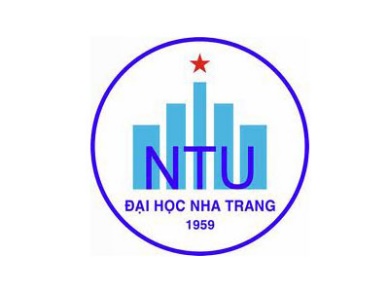 TRƯỜNG ĐẠI HỌC NHA TRANGKhoa/Viện: Công nghệ thực phẩmBộ môn: Kỹ thuật Hoá họcĐỀ CƯƠNG CHI TIẾT HỌC PHẦN1. Thông tin về học phần:Tên học phần:						Tiếng Việt: HOÁ PHÂN TÍCH Tiếng Anh: ANALYTICAL CHEMISTRY			Mã học phần:	            CH373					Số tín chỉ:		2 (2-0)			Đào tạo trình độ:	Đại học						Học phần tiên quyết:	Hoá đại cương				2. Thông tin về GV: Họ và tên: Trần Thị Phương Anh 			Chức danh, học vị: Tiến sĩĐiện thoại: 0869070485				Email:	anhttp@ntu.edu.vnĐịa chỉ NTU E-learning: https://elearning.ntu.edu.vn/course/view.php?id=11095			Địa chỉ Google Meet: https://meet.google.com/mvy-vuja-ndy Địa điểm tiếp SV: Văn phòng bộ môn KTHH – khoa CNTP- Tầng 9 – Toà Nhà Đa năng3. Mô tả học phần: Trang bị cho sinh viên các kiến thức cơ bản về hoá học phân tích, tập trung chủ yếu vào các phương pháp phân tích định lượng (phương pháp phân tích thể tích, phương pháp phân tích khối lượng, phương pháp quang phổ hấp thụ phân tử UV-VIS; phương pháp đo điện thế; phương pháp sắc ký). 4. Mục tiêu: Trang bị cho sinh viên có kiến thức cơ bản cần thiết để học các học phần cơ sở và chuyên ngành liên quan, ứng dụng trong phân tích hoá học các mẫu thực tế (thực phẩm, môi trường, hóa sinh, v.v…).5. Chuẩn đầu ra (CLOs): Sau khi học xong học phần, người học có thể: 	a) Phân loại các phương pháp phân tích; Giải thích nội dung, mục đích, ý nghĩa của các giai đoạn cơ bản trong một quy trình phân tích định tính và định lượng;	b) Biết nguyên tắc, ưu – nhược điểm, cách tiến hành, phạm vi ứng dụng của các phương pháp phân tích định lượng cơ bản (phân tích thể tích, phân tích khối lượng, quang phổ UV-Vis, đo điện thế, sắc ký); Chọn lựa phương pháp phân tích định lượng phù hợp với yêu cầu phân tích cụ thể.	c) Tính toán, biểu diễn kết quả phân tích; Trình bày báo cáo đúng yêu cầu và đánh giá kết quả phân tích định lượng thu được.6. Đánh giá kết quả học tập: 7. Tài liệu dạy học: 8. Kế hoạch dạy học:	 9. Yêu cầu đối với người học: - Thường xuyên cập nhật và thực hiện đúng kế hoạch dạy học, kiểm tra, đánh giá theo Đề cương chi tiết học phần trên hệ thống NTU E-learning lớp học phần;- Thực hiện đầy đủ và trung thực các nhiệm vụ học tập, kiểm tra, đánh giá theo Đề cương chi tiết học phần và hướng dẫn của GV giảng dạy học phần;Ngày cập nhật: 15/11/2021	GIẢNG VIÊN	CHỦ NHIỆM HỌC PHẦN	             TS. Trần Thị Phương Anh                                          
TRƯỞNG BỘ MÔNTS. Trần Quang NgọcTT.Hoạt động đánh giáHình thức/công cụ đánh giáNhằm đạt CLOsTrọng số (%)1Đánh giá quá trìnhBài tập trên Elearning + Bài kiểm tra tự luậna-c502Thi cuối kỳBài kiểm tra tự luận, đề mở, chủ đề 1-7a-c50TT.Tên tác giảTên tài liệuNăm xuất bảnNhà xuất bảnĐịa chỉ khai thác tài liệuMục đích sử dụngMục đích sử dụngTT.Tên tác giảTên tài liệuNăm xuất bảnNhà xuất bảnĐịa chỉ khai thác tài liệuTài liệu chínhTham khảo1Trần T. Phương AnhBài giảng Hoá PT2021E-learningGiảng viênx2Phan Vĩnh ThịnhBài giảng Hóa phân tích, gồm câu hỏi và bài tập2017–Giảng viênx3Hoàng Thị Huệ AnCâu hỏi và bài tập Hóa Phân tích2011ĐHNTThư viện số ĐHNTx4Hoàng Minh Châu - Từ Văn Mặc - Từ Vọng NghiCơ sở Hóa học Phân tích2007KHKT,Hà NộiThư viện số ĐHNTx5Danzer KlauseAnalytical Chemistry: theoretical and metrological fundamentals2010SpringerThư viện số ĐHNTx6David HarveyModern Analytical Chemistry2000McGraw-HillThư viện số ĐHNTxTuầnChủ đềNhằm đạt CLOsPhương pháp dạy họcNhiệm vụ của người học11. Đại cương về hoá phân tích 1.1. Nhiệm vụ và vai trò của hoá học phân tích1.2. Phân loại các phương pháp phân tích định tính và định lượngaThuyết giảngNghiên cứu sách và tài liệu tham khảo liên quanXem lại video bài giảngLàm bài tập theo yêu cầu của GV trên Elearrning.21. Đại cương về hoá phân tích (tt)1.3. Nguyên tắc lựa chọn phương pháp phân tích1.4. Các giai đoạn cơ bản của một quá trình phân tíchaThuyết giảngNghiên cứu sách và tài liệu tham khảo liên quanXem lại video bài giảngLàm bài tập theo yêu cầu của GV trên Elearrning.32. Nồng độ dung dịch - Pha chế dung dịch – Tính pH2.1. Các cách biểu diễn nồng độ thông dụng trong hóa phân tích2.2. Chuyển đổi nồng độ2.3. Pha chế dung dịch trong hóa phân tíchbThuyết giảngNghiên cứu sách và tài liệu tham khảo liên quanXem lại video bài giảngLàm bài tập theo yêu cầu của GV trên Elearrning.42. Nồng độ dung dịch - Pha chế dung dịch – Tính pH (tt) 2.4. Tính pH dung dịch acid, base, dung dịch đệmbThuyết giảngNghiên cứu sách và tài liệu tham khảo liên quanXem lại video bài giảngLàm bài tập theo yêu cầu của GV trên Elearrning.53. Phương pháp xử lý số liệu phân tích3.1.Cách biểu diễn kết quả đo trực tiếp và gián tiếp3.2. Các loại sai số trong hóa phân tích-Nguyên nhân gây ra sai số3.3. Hiệu chuẩn dụng cụ và thiết bị đo3.4. Một số đại lượng thống kê cơ bản dùng trong hoá phân tích3.5. Ước lượng giá trị thực của kết quả phân tích 3.6. Loại bỏ giá trị nghi ngờ3.7. Đường chuẩn, phương pháp bình phương tối thiểucThuyết giảngNghiên cứu sách và tài liệu tham khảo liên quanXem lại video bài giảngLàm bài tập theo yêu cầu của GV trên Elearrning.64. Phương pháp phân tích thể tích4.1. Nguyên tắc chung của phương pháp phân tích thể tích4.2. Các cách chuẩn độ - Tính kết quả trong phân tích thể tíchb, cThuyết giảngVideo Nghiên cứu sách và tài liệu tham khảo liên quanXem lại video bài giảngLàm bài tập theo yêu cầu của GV trên Elearrning.74. Phương pháp phân tích thể tích (tt)4.3. Phương pháp chuẩn độ acid-baseb, cThuyết giảngVideoNghiên cứu sách và tài liệu tham khảo liên quanXem lại video bài giảngLàm bài tập theo yêu cầu của GV trên Elearrning.84. Phương pháp phân tích thể tích (tt)4.4. Phương pháp chuẩn độ phức chấtb, cThuyết giảngVideoNghiên cứu sách và tài liệu tham khảo liên quanXem lại video bài giảngLàm bài tập theo yêu cầu của GV trên Elearrning.94. Phương pháp phân tích thể tích (tt)4.5. Phương pháp chuẩn độ kết tủab, cThuyết giảngVideoNghiên cứu sách và tài liệu tham khảo liên quanXem lại video bài giảngLàm bài tập theo yêu cầu của GV trên Elearrning.104. Phương pháp phân tích thể tích (tt)4.6. Phương pháp chuẩn độ oxy hóa - khử4.7. Ưu nhược điểm, ứng dụng của phân tích thể tíchb, cThuyết giảngVideoNghiên cứu sách và tài liệu tham khảo liên quanXem lại video bài giảngLàm bài tập theo yêu cầu của GV trên Elearrning.115. Phương pháp phân tích khối lượng5.1. Nguyên tắc chung của phương pháp phân tích khối lượng5.2. Phân loại các phương pháp phân tích khối lượng5.3 Ưu nhược điểm, ứng dụng của phương pháp phân tích khối lượngb, cThuyết giảngVideoNghiên cứu sách và tài liệu tham khảo liên quanXem lại video bài giảngLàm bài tập theo yêu cầu của GV trên Elearrning.126. Phương pháp quang phổ hấp thụ UV-VIS 6.1. Cơ sở lý thuyết của phương pháp6.2. Cấu tạo và cách vận hành thiết bị quang phổ UV-Vis b, cThuyết giảngVideoNghiên cứu sách và tài liệu tham khảo liên quanXem lại video bài giảngLàm bài tập theo yêu cầu của GV trên Elearrning.136. Phương pháp quang phổ hấp thụ UV-VIS (tt) 6.3. Tính toán kết quả trong quang phổ hấp thụ UV-Vis6.4. Ưu nhược điểm, ứng dụng của phương pháp quang phổ hấp thụ UV-Visb, cThuyết giảngNghiên cứu sách và tài liệu tham khảo liên quanXem lại video bài giảngLàm bài tập theo yêu cầu của GV trên Elearrning.147. Phương pháp đo điện thế7.1. Nguyên tắc chung của phương pháp đo điện thế7.2. Các loại điện cực thông dụng trong phương pháp đo điện thế7.3. Phương pháp đo điện thế trực tiếp - Phép đo pH7.4. Phương pháp chuẩn độ điện thếb, cThuyết giảngNghiên cứu sách và tài liệu tham khảo liên quanXem lại video bài giảngLàm bài tập theo yêu cầu của GV trên Elearrning.158. Phương pháp sắc ký8.1. Cơ sở lý thuyết của phương pháp sắc ký8.2. Phân loại và cơ chế của các phương pháp sắc ký8.3. Các đại lượng cơ bản đánh giá hiệu quả tách sắc ký8.4. Ứng dụng phương pháp sắc ký trong phân tích định tính và định lượngb, cThuyết giảngNghiên cứu sách và tài liệu tham khảo liên quanXem lại video bài giảngLàm bài tập theo yêu cầu của GV trên Elearrning.Thi cuối kỳThi cuối kỳ